3. Задания по сольфеджио и музлитературе преподавателя Шулеповой Н.В.
(на период 27.04 - 04.05. 2020)ДИСТАНЦИОННОЕ ОБУЧЕНИЕВыполненные задания отправлять на почту:shu-nata4647@yandex.ru  или фото на WhatsApp 2 класс (ПП)СольфеджиоГамма Ре мажор.  Играть и петь. Не забывайте о ключевых знаках – фа# и  до#. В Ре мжоре  спеть Т53,  неустойчивые звуки с разрешением, секунды, терции, кварты и квинты по тетради.Выполнить письменно задания  из «Рабочей тетради» Калининой (2 класс): стр.18 - 19, задания 17-21. Выполняя задания 17 и  18 помните, что мажорное трезвучие (Б53) состоит из б3+м3, а минорное (М53) из м3+б3.Слушание музыки  Послушать звучание органа, внимательно рассмотреть его устройство  и вид. Смотрите «Академия занимательных искусств. Музыка 11. Звуки органа».  Написать рассказ об органе.3 класс (ПП, ОР)СольфеджиоИграть и петь гамму Ля мажор, неустойчивые ступени с разрешением, интервалы по тетради в ней.В Ля мажоре играть и называть обращения Т53 (Т6, Т64), S 53 (S6, S64), D53 (D6, D64).Повторить  правило про ОБРАЩЕНИЕ ИНТЕРВАЛОВ. Выполнить письменно задания из «Рабочей тетради» Калининой (3 класс)  стр.18, задания 13 – 15. Слушание музыкиСимфоническая музыка. Найти биографию Моцарта, прочитать ее и написать рассказ о Моцарте.Послушать I часть Симфонии № 5, до минор Л.Бетховена. 4 класс (ПП)Музыкальная литератураПослушать фортепианный цикл «Времена года» П.И.Чайковского.Выписать в тетрадь названия пьес и нарисовать картинку к  особенно запомнившейся.4 класс (ОР)Музыкальная литератураПослушать и посмотреть 1 и 2 действие оперы М.П.Мусоргского «Борис Годунов».Нарисовать рисунок к одной из пьес фортепианного цикла  М.П.Мусоргского «Картинки с выставки». 5 класс (ПП)СольфеджиоВыполнить задания по теме «Буквенные обозначения звуков и тональностей»:1Перевести: fes, gisis, b, des, c, as, d, eis.Записать буквами: ля # , ми b, соль, си, до x, фа # , ре bb.Перевести название тональности, указать её знаки:Фа # мажор, Ре мажор, си b минор, Ми b мажор, соль минор.Расшифровать название тональности и обозначить её параллельную:a-moll, dis-moll, B-dur, E-dur, h-moll.Записать буквами энгармонически равные звуки: es, ges, ais, c, as.(Напоминаю, что у всех звуков есть 3 варианта замены,  исключение соль #=ля b.) 2Перевести: ges, fisis, h, dis, e, as, b, ces.Записать буквами: си # ,ре b, фа, ля, соль x, до # , ми b.Перевести название тональности, указать её знаки:фа # минор, Ре b мажор, си b минор, Ля b мажор, до минор.Расшифровать название тональности и обозначить её параллельную:c-moll, gis-moll, H-dur, Es-dur, d-moll.5. Записать буквами энгармонически равные звуки: fes, geses, b, d, as.      2. Играть и петь наизусть БП от ЛЯ и  СИ.3. Наизусть петь упр. №№ 418, 439, 442, 469 (1 часть).4. Учить аккомпанемент.Музыкальная литератураПослушать  II, III и IV части симфонии  № 5, до минор Л. Бетховена.Письменно ответить на вопросы и задания, помещенные в конце темы «Пятая симфония». 5 класс (ОР)СольфеджиоПостроение интервалов по «Рабочей тетради» Калининой (6 класс), стр. 14, задания 13, 14 (письменно). Играть и петь Д7 и его обращения в минорных тональностях до 5 знаков (включительно) по тетради.Петь упр. №№ 670 и 671 (1 часть), обратить внимание на смену размера, при пении менять сетку дирижирования.Музыкальная литература Послушать  «Ленинградскую» симфонии  № 7, До мажор Д.Д. Шостаковича. Письменно ответить на вопросы и задания, помещенные в конце темы «Седьмая симфония».6 класс (ПП)СольфеджиоПеть по тетради Фа-диез мажор натурального и гармонического вида, интервалы с разрешением и аккорды.По «Рабочей тетради» Калининой (6 класс) выполнить письменно на стр. 14, задания 13, 14.Петь упр. №№ 539-541 (1 часть). Музыкальная литератураПрочитать содержание оперы «Русалка» А.С.Даргомыжского.Письменно ответить на вопросы и задания, помещенные в конце темы «Романсы и песни». ПОДГРУППАУпр. 12 петь, переписать. Посмотреть фильм «Маленькие Эйнштейны» 2 сезон, серия 31, «Музыкальный робот из космоса».Написать ритм стихов из задания на стр. 30 (№№2,3,7) учебника Н.Пановой. Образец к стихам А.С.Пушкина (стр.30, №1):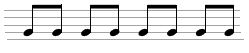 Ветер по морю    гуляетИ  кораблик подгоняет.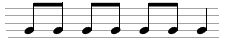 Он бежит себе в волнахНа раздутых  парусах. «Рабочие тетради» Г.Ф. Калининой  можно бесплатно скачать на сайте https://domna.chita.muzkult.ru/obuchenie. Писать музыкальные диктанты и определять на слух аккорды и интервалы можно на сайте  http://solfa.ruВсем удачи!